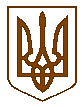 Баришівська  селищна  рада	Баришівського  району	Київської  областіВиконавчий комітетР І Ш Е Н Н Я 24.06.2019                                                                                            № 77Про укладення договорів орендинежитлових приміщень для розміщенняпоштових відділень у старостинських округахБаришівської селищної ради     Керуючись статтею 29,52,59,60 Закону України «Про місцеве самоврядування в Україні», Законом України «Про оренду державного та комунального майна» від 10.04.1992р. № 2209-ХІІ зі змінами та доповненнями, рішенням Баришівської селищної ради від 20.05.2019 року № 287-11-07 «Про затвердження Положення про порядок передачі в оренду комунального майна, що є комунальною власністю Баришівської селищної ради», розглянувши клопотання в особі  начальника  центру управління нерухомим майном  та інфраструктурою  Київської міської дирекції АТ «Укрпошта» Біленького А.І. від 15.04.2019 року № 63/62-2-899 щодо укладення договорів оренди нежитлових приміщень для розміщення поштових відділень у старостинських округах Баришівської селищної ради у зв’язку  із створенням Баришівської ОТГ,  передачі майна сільських рад у комунальну власність Баришівської селищної ради, відповідно зміною Орендаря,  , виконавчий комітет селищної ради в и р і ш и в:           1. Надати дозвіл селищному голові Баришівської селищної ради Вареніченку Олександру Павловичу на укладення договорів оренди приміщень для використання  під відділення поштового зв’язку для обслуговування населення громади терміном на 2 роки 11 місяців згідно переліку що додається.2.Встановити розмір річної орендної плати – 1 (одна) грн. 3.Оригінали договорів оренди передати у відділ комунальної власності, житлово – комунального господарства та благоустрою для здійснення контролю за виконанням умов укладених договорів.4. Акціонерному товариству  "Укрпошта" наданий в оренду об’єкт використовувати за цільовим призначенням та утримувати прилеглу територію в належному санітарному стані. 4. Контроль за виконанням даного рішення покласти на заступника селищного голови Шовтя Ю.А. та відділ комунальної власності, житлово – комунального господарства та благоустрою виконавчого комітету Баришівської селищної ради (Дибка Т.М.).Селищний голова                                       О .П. Вареніченко                                                     Додаток                                                                                                            до рішення виконавчого комітету                                                                                            24.06.2019 № 77Перелік поштових відділень , розміщених в старостинських округах Баришівської ОТГКеруюча справами (секретар) виконкому                                                           О.М. НестероваПояснювальна запискадо проекту рішення виконкому селищної ради «Про укладення договорів орендинежитлових приміщень для розміщенняпоштових відділень у старостинських округахБаришівської селищної ради»          Згідно наказу Міністерства інфраструктури України від 11.11.2015 року № 465 Українське державне підприємство поштового зв’язку «Укрпошта» реорганізовано на акціонерне товариство «Укрпошта», 100 відсотків акцій якого належать державі та не підлягають відчуженню.           Відповідно до ст. 6  Закону України «Про державну підтримку засобів масової інформації та соціальний захист журналістів» підприємства зв’язку користуються орендою в порядку та за тарифами, встановленими для бюджетних організацій.          Відповідно до пункту 10 Методики розрахунку орендної плати за державне майно та пропорції її розподілу затвердженої постановою Кабінету Міністрів України від 04 жовтня 1995 року № 786 розмір річної орендної плати за оренду нерухомого майна підприємствами зв’язку становить 1 гривню.Начальник відділу комунальної власностіжитлово – комунального господарства та благоустрою                                                                            Т.М. Дибка №п/пОрендодавецьОрендар Дата укладання договоруАдреса орендованого майнаПлоща 1Виконком Баришівської селищної радиАТ «Укрпошта»25.06.2019с.Волошинівкавул. Миру,2363,7 кв.м2Виконком Баришівської селищної радиАТ «Укрпошта»25.06.2019с.Лукашівул. Єдності,259,0 кв.м3Виконком Баришівської селищної радиАТ «Укрпошта»25.06.2019с.Сезенківвул.Центральна, 34142,0 кв.м4Виконком Баришівської селищної радиАТ «Укрпошта»25.06.2019с.Лук”янівкавул.Кирпоноса,240,0 кв.м5Виконком Баришівської селищної радиАТ «Укрпошта»25.06.2019с.Веселинівкавул.Б.Хмельницького,5935,0 кв.м6Виконком Баришівської селищної радиАТ «Укрпошта»25.06.2019с.Масківцівул.Центральна,420,0 кв.м7Виконком Баришівської селищної радиАТ «Укрпошта»25.06.2019с.Морозівкавул.Садова,10 кв.3338,0 кв.м8Виконком Баришівської селищної радиАТ «Укрпошта»25.06.2019с.Перемогавул.Київська,725,42 кв.м